Bill # 73-30The Graduate and Professional Student Association (GPSA)The Pennsylvania State University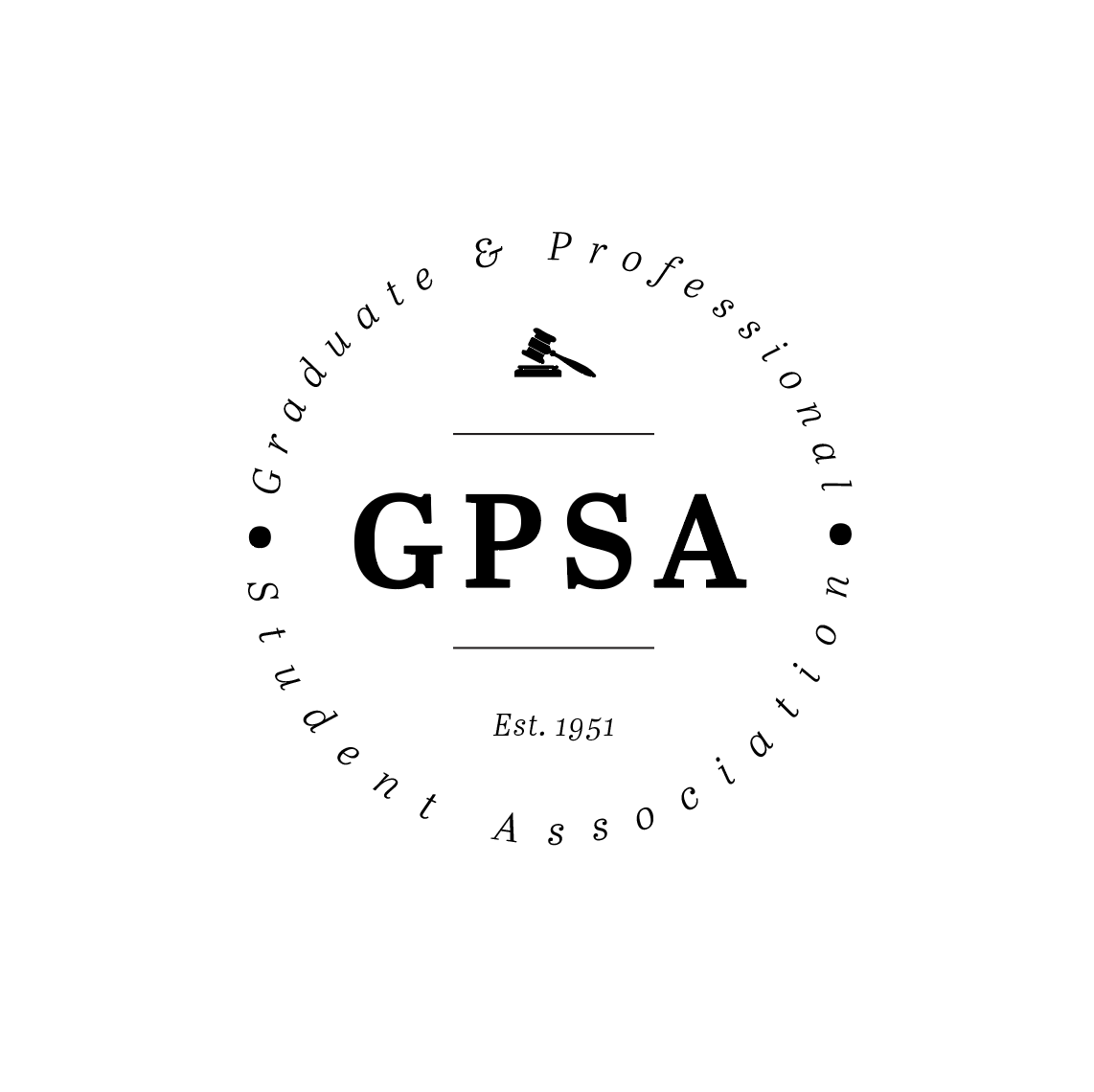 of the 73rd AssemblyFebruary 21, 2024Be it decided by the Assembly of Elected Delegates, Immigration Law Networking PanelFunding for Second Annual Immigration Law Society Networking Panel(Decided: [ Y])Nature of the Situation:Part of the GPSA’s mission is to provide programming events to enrich graduate student life at Penn State. The Immigration Law Society at Penn State Law is hosting its premier networking event with immigration law professionals who will be speaking with students interested in immigration law. Currently, we have on the panel 4 speakers, 2 of which (Prof. Veronica Thronson and Prof. Jacob Schuman) are based in State College, with 2 immigration professionals coming to State College from out of town, including Daniel Hartzman (a family and humanitarian immigration lawyer coming from Pittsburgh), and Adam Boyd (an attorney within the Immigration Law and Practice Division of the Department of Homeland Security, coming from Washington, D.C.). The Immigration Law Society is seeking $534 to help cover the travel costs of the out-of-town guests. This event would give the grad school students interested in immigration law the unique opportunity to interact with successful immigration law professionals working at top organizations/law firms around the East Coast.Recommended Course of Action:The Graduate and Professional Student Association authorizes the programming committee to purchase the following items for the Immigration Law Networking Panel on March 23, 2024:Food: $400Venue for networking social: anticipated $600Amount Requested: $600 Respectfully submitted,Kristin HommelDelegate, Penn State LawPresident ___________________________________________________      	Affirm	Veto	The Graduate and Professional Student Association